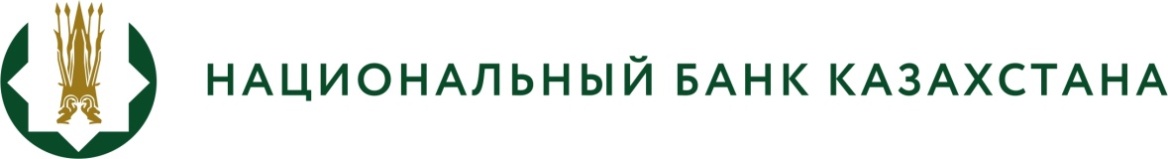 БАСПАСӨЗ РЕЛИЗІ «Валюта айырбастаудың нарықтық бағамын айқындау тәртібі туралы» Қазақстан Республикасы Ұлттық Банкі Басқармасының 2013 жылғы 25 қаңтардағы № 15 қаулысына және Қазақстан Республикасы Қаржы министрінің 2013 жылғы 22 ақпандағы № 99 бұйрығына өзгерістер енгізу туралы» бірлескен Қазақстан Республикасы Ұлттық Банкі Басқармасы қаулысының және Қазақстан Республикасы Премьер-Министрінің орынбасары - Қаржы министрібұйрығының жобасын әзірлеу туралы2022 жылғы 23 желтоқсан                                                                  Астана қаласыҚазақстан Республикасының Ұлттық Банкі «Валюта айырбастаудың нарықтық бағамын айқындау тәртібі туралы» Қазақстан Республикасы Ұлттық Банкі Басқармасының 2013 жылғы 25 қаңтардағы № 15 қаулысына және Қазақстан Республикасы Қаржы министрінің 2013 жылғы 22 ақпандағы № 99 бұйрығына өзгерістер енгізу туралы» бірлескен Қазақстан Республикасы Ұлттық Банкі Басқармасы қаулысының және Қазақстан Республикасы Премьер-Министрінің орынбасары - Қаржы министрі бұйрығының жобасын (бұдан әрі – Жоба) әзірлегені туралы хабарлайды.«Қазақстан Республикасының елордасы – Нұр-Сұлтан қаласының атауын Қазақстан Республикасының елордасы – Астана қаласы деп өзгерту туралы» Қазақстан Республикасы Президентінің №1017 жарлығының күшіне енуіне байланысты БЕД Жобаны әзірледі, жоғарыда көрсетілген қаулыға және бұйрыққа астананың атауы бөлігінде өзгерістер енгізу көзделген.Жобаның толық мәтінімен ашық нормативтік құқықтық актілердің интернет-порталында танысуға болады:https://legalacts.egov.kz/npa/view?id=14363746Толығырақ ақпаратты мына телефон арқылы алуға болады:+7 (7172) 775 577              e-mail: press@nationalbank.kzwww.nationalbank.kz, legalacts.egov.kz